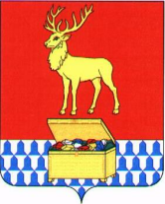 АДМИНИСТРАЦИЯ КАЛАРСКОГО МУНИЦИПАЛЬНОГО ОКРУГА ЗАБАЙКАЛЬСКОГО КРАЯРАСПОРЯЖЕНИЕ         05 декабря 2023 года					  	                 № 818 -рc. ЧараО внесении изменений в распоряжение администрации Каларского муниципального округа Забайкальского края от 01 декабря 2022 года №953-р «Об утверждении Плана проведения плановых проверок при осуществлении ведомственного контроля за соблюдением трудового законодательства и иных нормативных правовых актов, содержащих нормы трудового права, в подведомственных организациях на 2023 год» Руководствуясь ст.11 Устава Каларского муниципального округа Забайкальского края в связи с возникшей необходимостью:  Внести в План проведения плановых проверок при осуществлении ведомственного контроля за соблюдением трудового законодательства и иных нормативных правовых актов, содержащих нормы трудового права, в подведомственных организациях на 2023 год изменения: - в позиции 1 в графе «Срок проверки» слово «сентябрь» заменить на слово «декабрь».Настоящее распоряжение опубликовать (обнародовать) на официальном сайте Каларского муниципального округа Забайкальского края в информационно-телекоммуникационной сети «Интернет»: http://калар.забайкальскийкрай.рф.Контроль за исполнением настоящего распоряжения возложить на заместителя главы Каларского муниципального округа Забайкальского края по социальным вопросам Гуткнехт Е.В.И.о. главы Каларского муниципального округа Забайкальского края						                   С.О.Климова Фомина О.Г.8(30261) 22-115